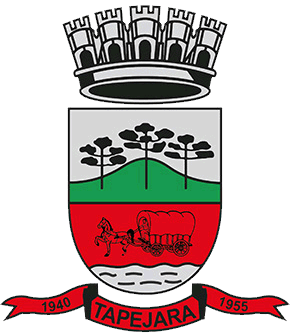 Pauta 030/2022Câmara Municipal de Vereadores de TapejaraSala de Sessões Zalmair João Roier (Alemão)Sessão Ordinária dia 26/09/2022.SAUDAÇÃO Invocando a proteção de Deus, declaro aberta a Sessão Ordinária da noite de hoje, dia 26 de setembro de 2022.- Solicito aos senhores que tomem assento.- Agradecemos as pessoas que se fazem presentes essa noite...- A cópia da Ata da Sessão Ordinária 19/09/2022 está com os Senhores Vereadores e poderá ser retificada através de requerimento escrito encaminhado à Mesa Diretora. - Vereadores favoráveis permaneçam como estão, e contrários se manifestem...- Aprovado por...Informes e Agradecimentos:EXPEDIENTE DO DIANa Sessão ordinária de hoje deram entrada as seguintes matérias:- Oficio nº 236/2022 – audiência pública;- Indicações nº 023, 024, 025 e 026/2022;- Solicitação espaço Câmara; -------------------------------------------------------------------------------------------------------------------------Determino que o secretario Everton Rovani, faça a leitura das matérias.ORDEM DO DIAAtendendo o art. 7º do Regimento Interno desta Casa, coloco em votação a solicitação encaminhada pela Secretaria de Desenvolvimento Industrial e Comercial, para fazer uso da Sala da Câmara de vereadores, para a realização o Workshop Transformar Espaços Comerciais para vender mais e Consultorias individuais, a ser realizada nos dias 05 a 06/10 das 19h00min as 22h00min. - Vereadores favoráveis permaneçam como estão contrários se manifestem.- Aprovado por... ----------------------------------------------------------------------------------------------------------------------------PROJETOS DE LEI- Em discussão o Projeto de Lei do Executivo nº 058/2022. Que dispõe sobre as diretrizes orçamentarias para o exercício de 2023 a fim de que seja apreciado por essa Casa Legislativa. A palavra está com senhores vereadores.- Como mais nenhum vereador deseja fazer uso da palavra coloco em votação o Projeto de Lei do Executivo nº 058/2022.-Vereadores favoráveis permaneçam como estão contrários se manifestem.Aprovado por...----------------------------------------------------------------------------------------------------------------------------- Em discussão o Projeto de Lei do Executivo nº 059/2022.  Altera dispositivos da Lei nº 4646 de 24 de maio de 2022, que institui Programa de Recuperação fiscal, altera dispositivos da Lei nº 3442 de 24 dezembro de 2010, que institui o Novo Código Tributário Municipal e dá outras providencias. A palavra está com senhores vereadores.- Como mais nenhum vereador deseja fazer uso da palavra coloco em votação o Projeto de Lei do Executivo nº 059/2022.-Vereadores favoráveis permaneçam como estão contrários se manifestem.Aprovado por...----------------------------------------------------------------------------------------------------------------------------Eram essas as matérias a serem discutidas na Sessão Ordinária de hoje.---------------------------------------------------------------------------------------------------------------------------PERMANECEM EM PAUTAProjetos de lei do Executivo: 060 e 061/2022;Indicações: 021, 022, 023, 024, 025 e 026/2022;---------------------------------------------------------------------------------------------------------------------------Explicações Pessoais:Passamos agora ao espaço destinado às Explicações Pessoais, onde cada vereador terá o tempo regimental de cinco minutos para expor assuntos de seu interesse. Pela ordem, o primeiro a fazer uso da palavra é o Vereador: Altamir Galvão Waltrich, Josué Girardi; Celso Piffer, Déberton Fracaro, José Marcos Sutil, Josemar Stefani, Andrei de Campos, Edson Luiz Dalla Costa, Maeli Brunetto Cerezoli, Everton Rovani e Carlos Eduardo de Oliveira.ENCERRAMENTOEncerro a presente Sessão e convoco os Senhores Vereadores para próxima Sessão Ordinária do ano que se realizará no dia 03/10/2022, às 18h30min horas. Tenham todos uma boa noite e uma ótima semana.